Lección 2: Decimales equivalentesPensemos en decimales equivalentes.Calentamiento: Verdadero o falso: Fracciones equivalentesEn cada caso, decide si la afirmación es verdadera o falsa. Prepárate para explicar tu razonamiento.2.1: Clasificación de tarjetas: Diagramas de fracciones y decimalesTu profesor te va a dar una colección de tarjetas. El cuadrado grande de cada tarjeta representa 1.Clasifica las tarjetas de manera que las representaciones de cada grupo tengan el mismo valor. Anota las decisiones que tomaste para clasificarlos. Prepárate para explicar tu razonamiento.Una de las tarjetas no corresponde a ningún grupo. ¿Qué fracción y qué decimal representa ese diagrama?¿Son 0.20 y 0.2 equivalentes? Usa fracciones y un diagrama para explicar tu razonamiento.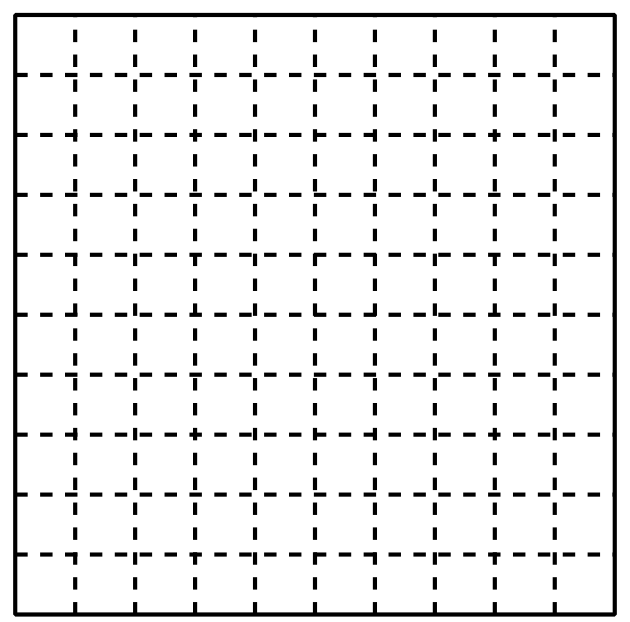 2.2: ¿Verdadero o falso?En cada caso, decide si la afirmación es verdadera o falsa. Si es falsa, reemplaza uno de los números para que sea verdadera (los números que hay en un lado del signo igual no pueden quedar todos idénticos a los del otro lado). Prepárate para compartir cómo pensaste.Jada dice que si ubicamos los números 0.05, 0.5 y 0.50 en la recta numérica, solo quedarán dos puntos marcados. ¿Estás de acuerdo? Explica o muestra tu razonamiento.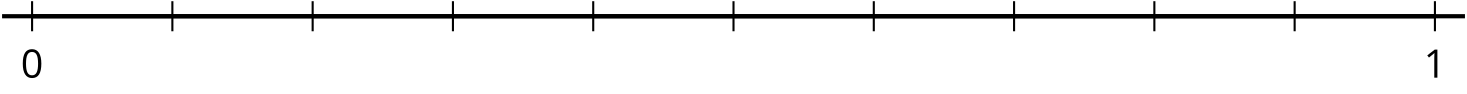 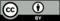 © CC BY 2021 Illustrative Mathematics®